	НАЦЬШНАЛЬНЫ		НАЦИОНАЛЬНЫЙ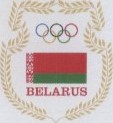 Заместителю председателя Гродненского областногоНа №	ад	исполнительного комитета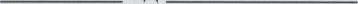 Пранюку В.Ф.О содействии в проведении конкурса «Разам з камандай»Уважаемый Виктор Францевич!С целью поддержки белорусской команды во время подготовки и проведения XXIV зимних Олимпийских игр Пекин-2022 (далее — Олимпийские игры) в период с 25 января по 20 февраля 2022 года на официальной странице НОК Беларуси @olympicteamby в социальной сети Инстаграм проводится республиканская акция «Разам з камандай!» (далее — Акция). Справочно: 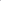 Участниками акции могут быть все жители Республики Беларусь, в т. ч. спортсмены, тренеры и болельщики.На основании вышеизложенного просим Вас оказать содействие в информировании заинтересованных среди учреждений образований и спортивных школ.Контактное лицо: ведущий специалист Серых Екатерина Андреевна. тел.: +375173092559, +375293153353.Приложение: Положение о проведении республиканской акции «Разам з камандай» на 2 л. в экз.Вице-президент		ДА. Довгаленок УТВЕРЖДЕНО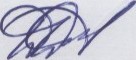 Приказ Президента НОКБеларусиПОЛОЖЕНИЕ о проведении республиканской акции «Разам з камандай!»Цель акцииЦель акции — популяризация XXIV зимних Олимпийских игр Пекин (Китайская Народная Республика) среди жителей Беларуси и поддержка белорусской команды в интернет-пространстве.Содержание акцииОлимпийские игры пройдут с 04.02.2022 по 20.02.2022 в г. Пекине. В течение 16 дней спортсмены разыграют 109 комплектов медалей в 7 видах спорта. Бороться за них будут более 4000 атлетов из 95 стран участниц.Основная идея республиканской акции «Разам з камандай!» заключается в вовлечении жителей Беларуси в события Олимпийских игр, поддержке белорусской команды путем публикации на своих личных страницах в социальной сети Instagram мотивирующих слоганов. Посты необходимо сопроводить фотографиями со спортивным инвентарем любого зимнего вида спорта (коньки, лыжи, санки, сноуборд и др.) или на фоне спортивной инфраструктуры зимних видов спорта страны (Минск-Арена, Раубичи, Силичи и т.д.).Участниками акции могут быть все жители Республики Беларусь, в т.ч. спортсмены, тренеры и болельщики.З. Порядок реализации акцииАкция «Разам з камандай!» стартует за 10 дней до начала Олимпийских игр и проводится в период с 25.01.2022 по 20.02.2022.Условия акцииНеобходимо подписаться на официальную страницу НОК Беларуси в социальной сети Instagram — @olympicteamby.Сделать фото со спортивным инвентарем любого зимнего вида спорта или на фоне спортивных объектов по зимним видам спорта.Написать пожелание атлетам белорусской сборной в виде мотивирующего слогана, можно в стихотворной форме или2в прозе, с обязательным использованием официальных хэштегов (#часперамог, #ТеатЬу2022).Разместить у себя на странице в социальной сети Instagram.Подведение итоговИтоги акции в социальной сети lnstagram будут подведены рандомно путем случайного выбора (с помощью соответствующей программы в прямом эфире) после завершения Олимпийских игр.Победителям будут вручаться памятные сувениры от организаторов (магнит с логотипом, мягкая игрушка «Буслик», а также официальный талисман XXlV зимних Олимпийских игр «Бинь Дуньдунь»).А.ЈПМШЙСЮ КАМIТЭТРЭСПУБЛЮ БЕЛАРУСЬвул Вясёлкавая, 27-2, 220020, г. инск пол. (+37517) 309 25 02, факс (+375 17) 309 25 37 e-mail: nocbelarus@noc.by, www.noc.by р/р ВУО7ВАРВ 3015 2082 4001 8000 0000, РФ ВУ51ВАРВ 3015 2082 4002 8000 0000, у АА Т «Белаграпрамбанк»г. Мј„ск, пр-т Жукава, З, ВАРВВУ2Х, уни 100265118, АКПА 00037167ОЛИМПИЙСКИЙ КОМИТЕТ РЕСПУБЛИКИ БЕЛАРУСЬул. Радужная, 27-2, 220020, г. Минск тел. (+375 17) 309 25 02, факс (+375 17) 309 25 37 e-mail: nocbelarus@noc.by, www.noc.hy рус ВУО7ВАРВ 3015 2082 4001 8000 0000, р,'с ВУ5МАРВ 3015 2082 4002 8000 0000, в ОАО «Белагропромбанк» а Минск, пр-т Жукова, З, ВАРВВУ2Х,УНИ 100265118, окНо 00037167